Просјечна плата након опорезивања у јануару 887 КМНајвиша просјечна плата након опорезивања у подручју Финансијске дјелатности и дјелатности осигурања 1 375 КМ, а најнижа у подручју Умјетност, забава и рекреација 599 КМПросјечна мјесечна плата након опорезивања у Републици Српској, исплаћена у јануару 2019. године износила је 887 КМ, а просјечна мјесечна бруто плата 1 377 КМ. Просјечна плата након опорезивања исплаћена у јануару 2019. у односу на исти мјесец претходне године номинално је већа за 7,5%, док је у односу на децембар 2018. номинално мања за 0,4%.Посматрано по подручјима, у јануару 2019. године, највиша просјечна плата након опорезивања исплаћена је у подручју Финансијске дјелатности и дјелатности осигурања и износила је 1 375 КМ. Са друге стране, најнижа просјечна плата након опорезивања у јануару 2019. исплаћена је у подручју Умјетност, забава и рекреација 599 КМ.У јануару 2019. године, у односу на децембар 2018, највећи номинални раст плате након опорезивања забиљежен је у подручјима Пословање некретнинама 8,4%, Производња и снабдијевање електричном енергијом, гасом, паром и климатизација 1,9% и Вађење руда и камена 1,6%.Смањење плате, у номиналном износу, забиљежено је у подручјима Дјелатности пружања смјештаја, припреме и послуживања хране, хотелијерство и угоститељство 7,2%, Стручне, научне и техничке дјелатности 4,7% и Саобраћај и складиштење 2,8%.     		               км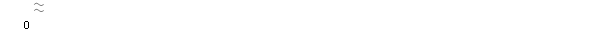 Графикон 1. Просјечнe платe након опорезивања по мјесецимаМјесечна инфлација у јануару 2019. године 0,2%Годишња инфлација (I 2019/I 2018) 1,4%Цијене производа и услуга које се користе за личну потрошњу у Републици Српској, мјерене индексом потрошачких цијена, у јануару 2019. године у односу на претходни мјесец у просјеку су више за 0,2%, док су на годишњем нивоу у просјеку више за 1,4%.Од 12 главних одјељака производа и услуга, више цијене забиљежене су у шест, ниже цијене у два, док су цијене у четири одјељка у просјеку остале непромијењене.Највећи раст цијена у јануару забиљежен је у одјељку Алкохолна пића и дуван (2,8%) због виших цијена у групи Дуван од 4,5%, односно усљед повећаних акциза на дуван и дуванске производе од 1. јануара 2019. године, затим у одјељку Храна и безалкохолна пића (1,5%) усљед виших (сезонских) цијена у групама поврће од 11,1% и воће од 2,9%, као и виших набавниих цијена у групи остали прехрамбени производи од 1,3% и безалкохолна пића и воћни сокови од 1,0%. Више цијене у јануару забиљежене су и у одјељку Рекреација и култура (0,5%) усљед виших цијена у групи новине и часописи од 5,1%, те у одјељку Остала добра и услуге (0,3%) усљед виших цијена у групи Производи за личну његу од 0,6%. Више цијене забиљежене су још и у одјељцима Намјештај и покућство (0,1%) и Ресторани и хотели (0,1%).У одјељцима Становање, Здравство, Комуникације и Образовање цијене су у просјеку остале непромијењене.Највећи пад цијена у јануару забиљежен је у одјељку Одјећа и обућа (6,3%) усљед великог броја снижених цијена конфекције 6,9% и обуће 4,9%, а затим и у одјељку Превоз (0,7%) усљед нижих цијена у групи Моторна возила од 4,4% и у групи Горива и мазива од 0,5%. Графикон 2. Мјесечна и годишња инфлацијаПокривеност увоза извозом у јануару 2019. године 90,9% У јануару 2019. године остварен је извоз у вриједности од 256 милиона КМ, што је за 12,3% мање у односу на исти период претходне године. Увоз је, у истом периоду, износио 281 милион КМ, што је за 2,5% мање у односу на исти период претходне године. У оквиру укупно остварене робне размјене Републике Српске са иностранством у јануару 2019. године, проценат покривености увоза извозом износио је 90,9%.У погледу географске дистрибуције робне размјене Републикe Српскe са иностранством, у јануару 2019. године, највише се извозило у Италију и то у вриједности од 42 милиона КМ, односно 16,3% и у Хрватску
33 милиона КМ, односно 13,0% од укупно оствареног извоза. У истом периоду, највише се увозило из Србије и то у вриједности од 51 милион КМ, односно 18,0% и из Италије, у вриједности од 35 милиона КМ, односно 12,4% од укупно оствареног увоза.Посматрано по групама производа, у јануару 2019. године, највеће учешће у извозу остварује електрична енергија са 30 милиона КМ, што износи 11,9% од укупног извоза, док највеће учешће у увозу остварују лијекови, са укупном вриједношћу од 13 милиона КМ, што износи 4,7% од укупног увоза. Графикон 3. Извоз и увоз по мјесецима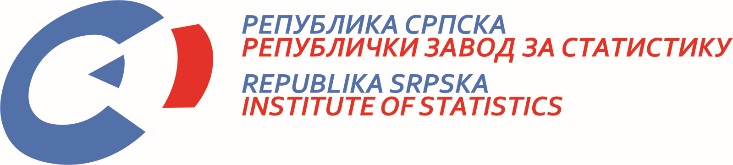            22. II 2019. Број 31/19 САОПШТЕЊЕ ЗА МЕДИЈЕ фебруар 2019.МАТЕРИЈАЛ ПРИПРЕМИЛИ: Статистика радаБиљана Глушацbiljana.glusac@rzs.rs.ba Статистика цијена Славица Кукрићslavica.kukric@rzs.rs.baСтатистика спољне трговине Владимир Ламбетаvladimir.lambeta@rzs.rs.baОБЈАШЊЕЊА ПОЈМОВА - просјек¹ - процјенаСаопштење припремило одјељење за публикације, односе са јавношћу и повјерљивост статистичких податакаВладан Сибиновић, начелник одјељења и главни уредникИздаје Републички завод за статистику,Република Српска, Бања Лука, Вељка Млађеновића 12дПроф. др Јасмин Комић, в.д. директора ЗаводаСаопштење је објављено на Интернету, на адреси: www.rzs.rs.baтел. +387 51 332 700; E-mail: stat@rzs.rs.baПриликом коришћења података обавезно навести извор